TEXAS CTE LESSON PLANwww.txcte.org TEXAS CTE LESSON PLANwww.txcte.org Lesson Identification and TEKS AddressedLesson Identification and TEKS AddressedCareer ClusterInformation TechnologyCourse NameWeb TechnologiesLesson/Unit TitleDesigning A Web Page Layout with a Bitmap & Vector Graphic EditorTEKS Student Expectations130.308. (c) Knowledge and Skills(7) The student demonstrates and employs knowledge of Internet programming strategies to develop and maintain web applications. (A) The students are expected to explain the importance of Internet programming standards(B) The students are expected to differentiate among various web coding standards such as HyperText Markup Language, and cascading style sheets(C) The students are expected to use standard applications to develop web applications such as text-based editing programs, word processors, and web authoring software(D) The students are expected to compare and contrast the impact of different browsers on web developmentBasic Direct Teach Lesson(Includes Special Education Modifications/Accommodations and one English Language Proficiency Standards (ELPS) Strategy)Basic Direct Teach Lesson(Includes Special Education Modifications/Accommodations and one English Language Proficiency Standards (ELPS) Strategy)Instructional ObjectivesPerformance Objective:Upon completion of the lesson, students will understand the basic format and structure of cascading style sheets and learn how to create containers and position them onto a webpage.Specific Objectives:Students will understand how style sheets can enhance a web page.Students will understand the benefits of using style sheets.Students will be able to create and position content containers onto a web page.RationaleIt is critical that students understand the basic format and structure of cascading style sheets and how to create containers and position them onto a webpage.Duration of Lesson3 hoursWord Wall/Key Vocabulary(ELPS c1a,c,f; c2b; c3a,b,d; c4c; c5b) PDAS II(5)Materials/Specialized Equipment NeededEquipment Needed:Computer with a text editor and a web browser for each studentMaterials Needed:Printouts of the CSS ActivityPrintout of the presentationQuiz following the activityAnticipatory Set(May include pre-assessment for prior knowledge)1. Start out by showing the student example.htm in the browser with the style sheet link removed. Explain that the page is without style and only contains the html structure and content. The idea of Cascading Style Sheets is to separate style and design layout from structure and content.2. Next, display the code for the page and attach the example1.css style sheet to the page.3. Refresh the browser and explain how the style sheet controls the look of the site. Also, explain that the style and layout are defined in a separate page; it only needs to be done once and can be attached to all the pages of their sites.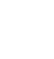 Direct Instruction *I. Introduction to style sheetsA.  What style sheets are used for and their purposeB.  Benefits of using style sheetsC.  How style sheets are used with web pagesII.  Style sheet structureA.  Structure of the style ruleB.  Property groupsC.  Multiple styles on a single ruleIII. Applying style sheetsExternal style sheetsEmbedded style sheetsInline style sheetsIV. Positioning contentAbsolute positioningRelative positioningV. Students complete hands-on labs on their own      A. Incorporating the imbedded style sheet on a web page      B. Incorporating the external style sheet om a websiteIndividualized Education Plan (IEP) for all special education students must be followed. Examples of accommodations may include, but are not limited to:NONEGuided Practice *The instructor will present the presentation while students follow along taking notes and completing the example shown in the slides.Individualized Education Plan (IEP) for all special education students must be followed. Examples of accommodations may include, but are not limited to:NONEIndependent Practice/Laboratory Experience/Differentiated Activities *Each student should be provided with a copy of the CSS Activity. The students should create the web page and style sheet described in the activity.Individualized Education Plan (IEP) for all special education students must be followed. Examples of accommodations may include, but are not limited to:NONELesson ClosureSummative/End of Lesson Assessment *The instructor should check the completed CSS Activity for each student, verifying both the appearance in the browser as well as the code usage.The instructor should give the students a short quiz following the lesson.Individualized Education Plan (IEP) for all special education students must be followed. Examples of accommodations may include, but are not limited to:NONEReferences/Resources/Teacher PreparationInstructional Aids:Beginning CSS PresentationStudent Files FolderCSS ActivityCSS Lesson Quiz & KeyReferences:Using your favorite web browser, perform a search on “cascading style sheet tutorials” or“beginning cascading style sheets”.Additional Required ComponentsAdditional Required ComponentsEnglish Language Proficiency Standards (ELPS) StrategiesCollege and Career Readiness ConnectionRecommended StrategiesRecommended StrategiesReading StrategiesQuotesMultimedia/Visual StrategyPresentation Slides + One Additional Technology ConnectionGraphic Organizers/HandoutWriting StrategiesJournal Entries + 1 Additional Writing StrategyCommunication90 Second Speech TopicsOther Essential Lesson ComponentsOther Essential Lesson ComponentsEnrichment Activity(e.g., homework assignment)Students can locate websites online that use table layouts, and they could attempt to recreate the same layout using style sheets.Family/Community ConnectionCTSO connection(s)SkillsUSA, TSAService Learning ProjectsLesson Notes